ДОВЕРЕННОСТЬ №___НА ПОЛУЧЕНИЕ ВЫПИСОК В БАНКЕ ДЛЯ КОРПОРАТИВНОГО КЛИЕНТАгород Москва         две тысячи       годаПолное наименование Клиента - юридического лица или фамилия, имя, отчество (при наличии) индивидуального предпринимателя      , ИНН       (далее – Доверитель), в лице      , действующего на основании      .уполномочиваетфамилия, имя, отчество (при наличии) (далее – Поверенный), паспорт серия, номер, выдан, дата, код поразделения), зарегистрированный по адресу указать адрес по регистрации в паспорте получать в АО «МОСКОМБАНК» выписки по указанным ниже счетам Доверителя:а, также передавать и получать иные документы.Полномочия по настоящей Доверенности не могут быть переданы третьим лицам. Настоящая Доверенность выдана для представительства в АО «МОСКОМБАНК».Доверенность действительна до «     »      20      г.Уполномоченные лица:м.п.                                                                                                                                                                                        Оборотная сторона- №- №Подпись Поверенного             удостоверяю.                                            должностьфамилия, инициалыподпись                                             должностьфамилия, инициалыподписьДатаКол-во документовПодпись123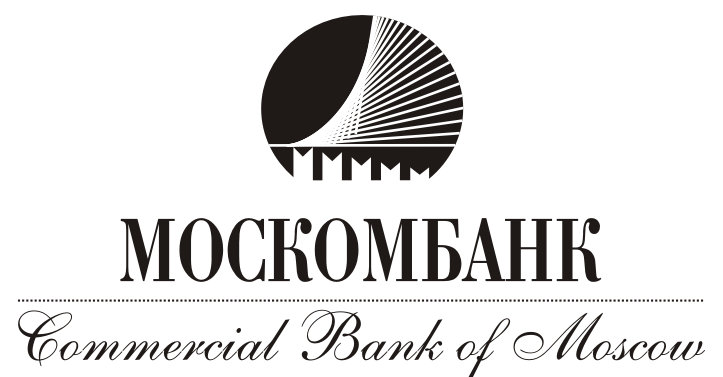 